MINISTERIO DE JUSTICIA Y SEGURIDAD PÚBLICA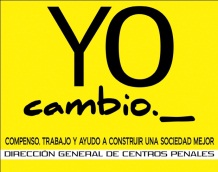 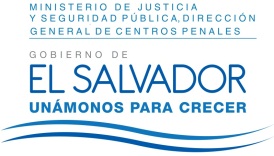 DIRECCIÓN GENERAL DE CENTROS PENALESUNIDAD DE ACCESO A LA INFORMACIÓN PÚBLICA7ª Avenida Norte y Pasaje N° 3 Urbanización Santa Adela Casa N° 1 Sn. Salv.Tel. 2527-8700Vista la solicitud de XXXXXXXXXXXXXXXXXXXXXXXXXXXXXXXXXX, Jefa de la Subdelegación de la Policía Nacional Civil de Alta Vista delegación de Soyapango, con Documento Único de Identidad número XXXXXXXXXXXXXXXXXXXXXXXXXXXXXXX XXXXXXXXXXXX, quien solicita: “Cantidad de personas con domicilio en el Municipio de Soyapango que cumplirán condena y recuperaran su libertad durante el periodo comprendido entre noviembre 2015 y diciembre 2016, por los delitos de extorción, agrupaciones ilícitas, tenencia y tráfico de drogas, violación sexual y homicidio en todas sus categorías, segmentados por sexo y rango de edad de 20 a 29 y de 30 en adelante”.Con el fin de dar cumplimiento a lo solicitado, conforme a los Arts. 1, 2, 3 lit. “a”, “b”, “j” art. 4 lit. “a”, “b”, “c”, “d”, “e”, “f”, “g”, art. 31, y art. 71 de la Ley de Acceso a la Información Pública, la suscrita RESUELVE: Conceder información solicitada, recibida en esta Unidad por la Unidad generadora correspondiente, art. 69 LAIP. Se anexa cuadros detallando los puntos de su interés.Queda expedito el derecho de la persona solicitante de proceder conforme lo establece el art. 82 LAIP.San Salvador, a las ocho horas del día cinco de noviembre de dos mil quince.Licda. Marlene Janeth Cardona AndradeOficial de Información Ad-HonoremRef. Solicitud UAIP/OIR/181/2015MJC/ah